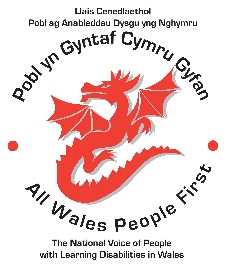 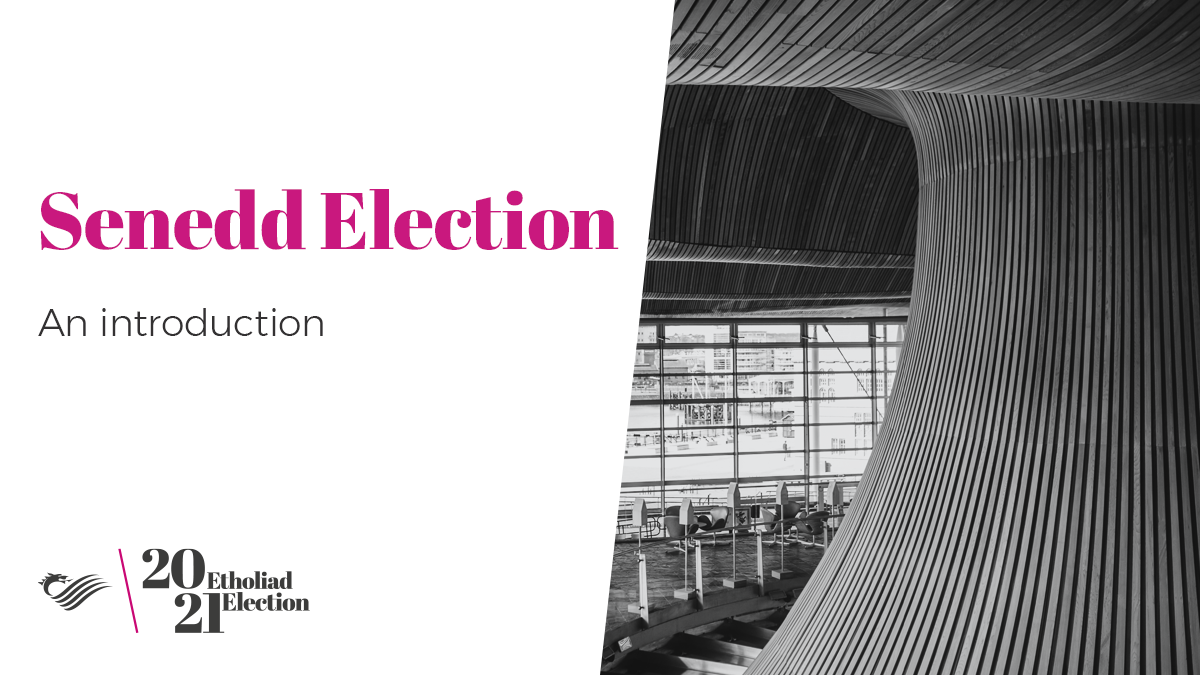 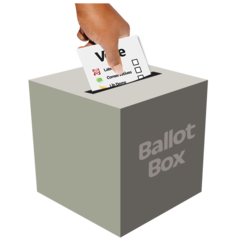 Are you a National Council Rep or a Deputy?Would you like to find out more about the Welsh Parliament elections?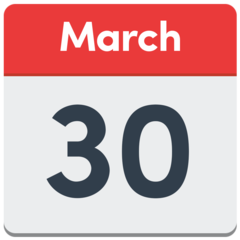 Join All Wales People First on Tuesday 30th Marchto  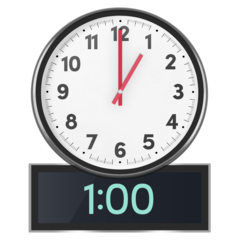 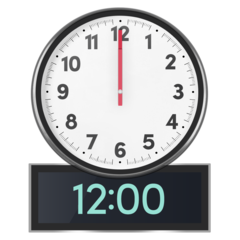        1-2pm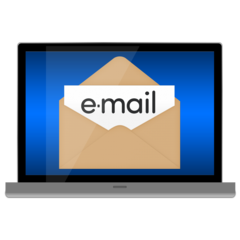 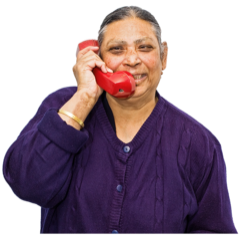 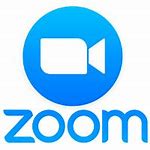 To get the zoom link, call Tracey on 07956082211 or email tracey@allwalespeople1st.co.uk